ТЕРМИНОЛОГИЧЕСКИЙ ДИКТАНТ    2 «Д» класс (для детей с ОВЗ (УО)
1.Вспомни, какие  животные зимой спят. Подчеркни.Слова для справок: медведь, белка, заяц, еж2.Найди и раскрась предметы, которые нужны для работы в огороде.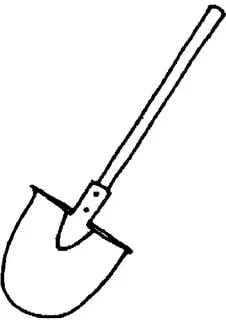 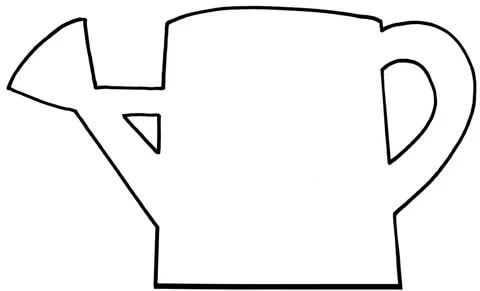 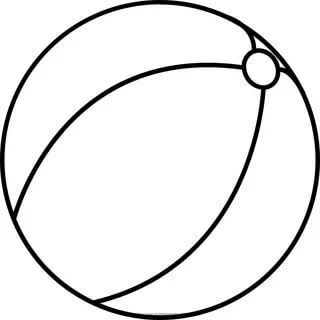 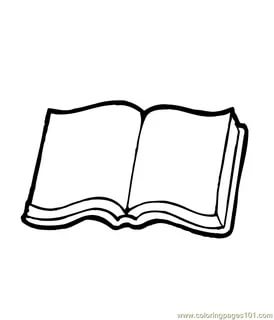 3.Соедини линиями части растений и их названия.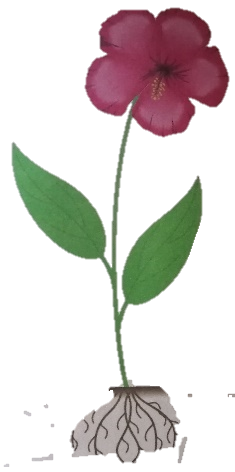 СтебельЦветокКореньЛистья4. Перечисли названия зимних месяцев.______________________________________________________